ФЕДЕРАЛЬНАЯ НАЛОГОВАЯ СЛУЖБАИНФОРМАЦИЯОРГАНИЗАЦИИ МОГУТ ЗАЯВИТЬВ ЛЮБОЙ НАЛОГОВЫЙ ОРГАН ОБ ИМЕЮЩИХСЯ ЛЬГОТАХПО ТРАНСПОРТНОМУ И ЗЕМЕЛЬНОМУ НАЛОГАМ ЗА 2020 ГОДС 2021 года отменена обязанность организаций  представлять декларации по транспортному и земельному налогам. Они не направляются за 2020 год и последующие налоговые периоды.Для применения установленных законодательством льгот по указанным налогам за 2020 год юридическое лицо вправе подать в любой налоговый орган заявление о предоставлении льготы, а также подтверждающие документы.Главы 28 "Транспортный налог" и 31 "Земельный налог" НК РФ не устанавливают предельный срок для представления указанного заявления, а также не связывают применение налоговых льгот с обязательным его представлением в течение какого-либо периода. Однако с 2021 года для обеспечения полноты уплаты налогов ФНС России направляет налогоплательщикам - организациям (их обособленным подразделениям) сообщения об исчисленных суммах транспортного и земельного налогов.Сообщение составляется на основе информации, имеющейся у налогового органа, в том числе результатов рассмотрения заявления о налоговой льготе.Если на дату формирования сообщения у налогового органа нет информации о заявленной организацией льготе, в него будут включены суммы исчисленных налогов без учета льгот, что может привести к выявлению недоимки или перерасчету налога. Поэтому, заявление о налоговой льготе за 2020 год, организации целесообразно представить в течение I квартала 2021 года.Ответы на часто задаваемые вопросы о предоставлении организациям льгот по транспортному и земельному налогам размещены на сайте ФНС России. Узнать о праве на налоговую льготу за 2020 год можно с помощью сервиса "Справочная информация о ставках и льготах по имущественным налогам".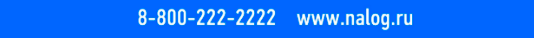 